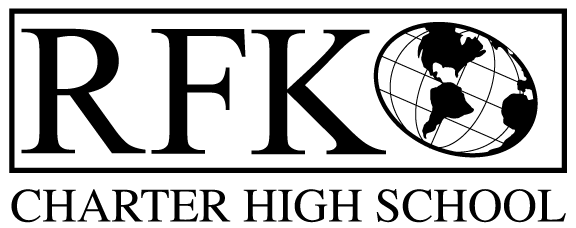 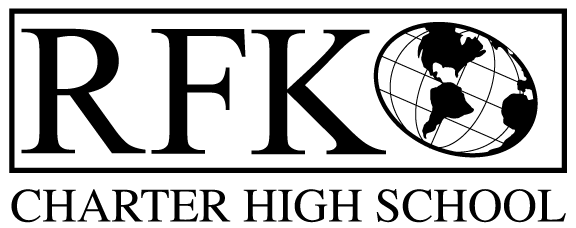 4300 Blake Rd. SWAlbuquerque, NM 87121PHONE: 505-243-1118     FAX: 505-242-7444PUBLIC NOTICE OF RFK GOVERNANCE COUNCIL MEETING Robert F. Kennedy Charter School will hold a regular meeting of the Governance CouncilDateThursday, November 17, 2022Time4:30 PMLocationRFK Charter High School4300 Blake Rd. SWAlbuquerque, NMIf you are an individual with a disability who is in need of a reader, amplifier, qualified sign language interpreter or any other form of auxiliary aid or service to attend or participate in the meeting, please contact the administrative offices of RFK High School at least one week prior to the meeting or as soon as possible.  Public documents, including the agenda and minutes, can also be provided in various accessible formats.  RFK High School Administrative offices – 505-243-1118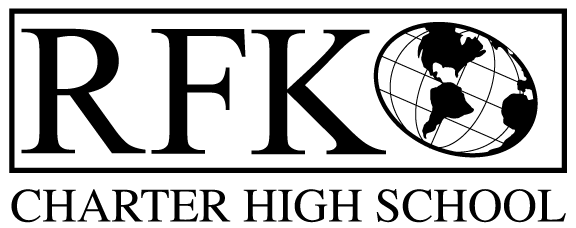 4300 Blake Rd. SWAlbuquerque, NM 87121PHONE: 505-243-1118     FAX: 505-242-7444Mission RFK Charter School prepares, motivates, and supports students to achieve their college and career goalsin partnership with their families and the community.Governance Council Meeting AgendaThursday, November 17, 20224:30 PMNext meeting:  December 15. 2022TimeItemPresenterDiscussion/ActionFollow Up4:30-4:35Roll CallMark Walch4:35-4:40Approval of agendaMark WalchVote4:40-4:50Approval October 20, 2022 meeting minutesMark WalchVote4:50-5:05Public Comment – Katie Avery – report on Local profile of an RFK Grad.; Clyde Ortiz – report on CTEKatie Avery, Clyde Ortiz Discussion5:05-5:15Middle School Update – What’s going on & academic progress, student count, attendance Aaron ArellanoDiscussion5:15-5:30High School Update - What’s going on & academic progress, student count, attendanceShawn MorrisDiscussion5:30-5:50Finance Committee report for October 2022 - discussion and approvalCash disbursement for October 2022discussion and approvalBAR(s) approvalIrene SanchezIrene SanchezIrene SanchezVoteVoteVote5:50-6:00Equity council update: Members, status, activity, Advisement package, Readiness Assessment DataRobert BaadeDiscussion6:00-6:15Executive Director’s ReportRobert BaadeDiscussion6:15-6:20New Member(s):  Carlos Caballero Mark WalchVote6:20-6:30Housekeeping: training hours, planning meeting, updated website; etc. – Establish a Succession CommitteeMark WalchDiscussion6:30AdjournMark WalchVote